zb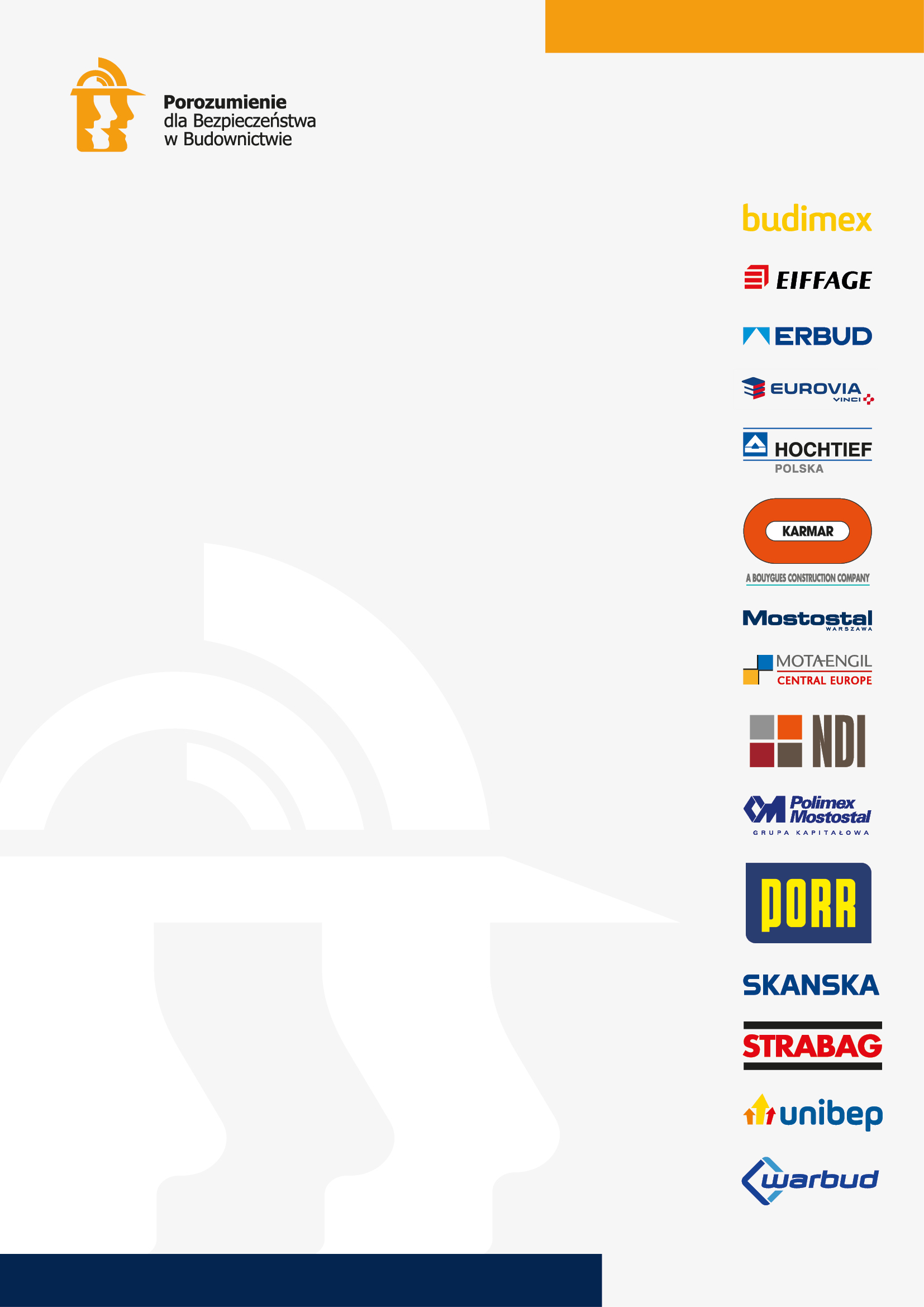 